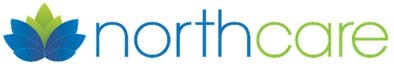 Zoom Telehealth User Instructions for Tablet/Smartphone Step 1: You will need a device (smartphone, tablet, laptop, PC, etc) with a camera, speakers, and microphone.   NOTE: Please leave yourself plenty of time to get the app downloaded before your scheduled meeting time. Step 2: 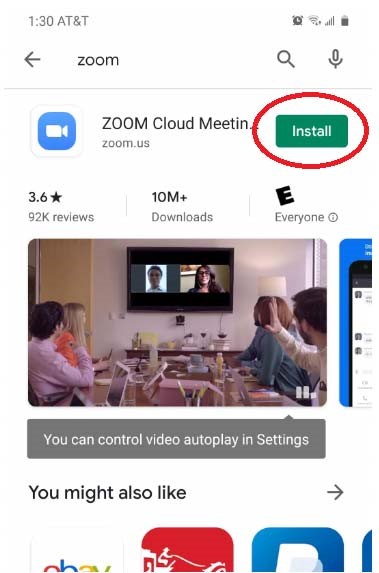 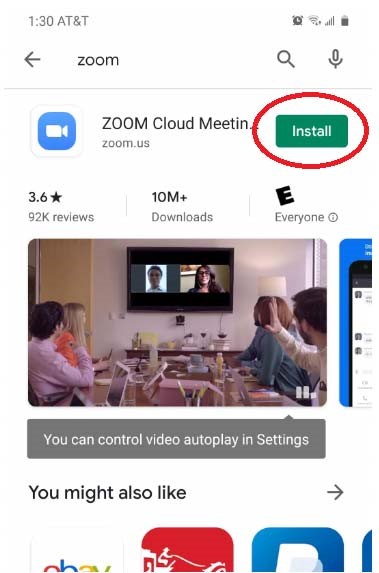 Smartphone/Tablet: Go to your device’s app store, search for and download the Zoom Cloud Meetings app.   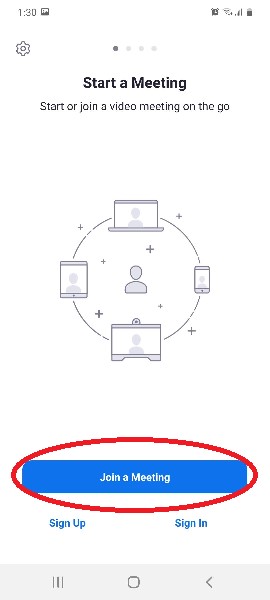 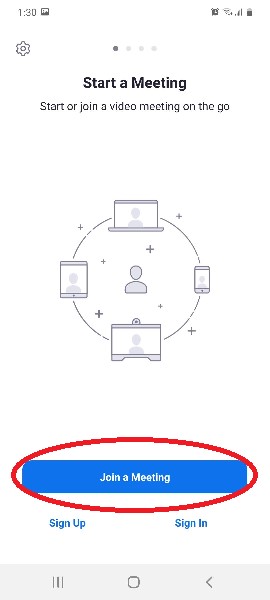 Step 3:  Smartphone/Tablet: Open the app and click on Join a Meeting. Step 4: Enter the meeting 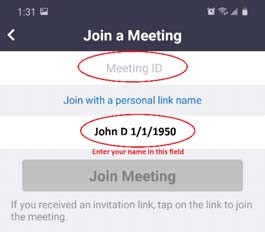 ID number provided by NorthCare and your name and click “Join.” NOTE: Please enter your name in this format if possible to better identify you and start your appointment on time: “First Name” “Last Initial” “Date of Birth” Example: John D 1‐1‐1950 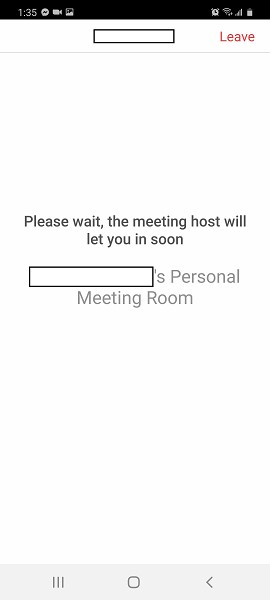 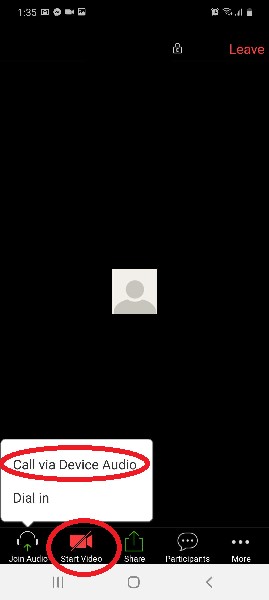 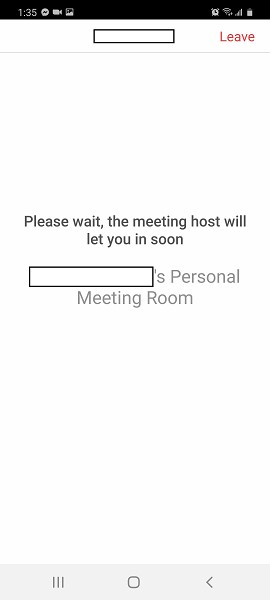 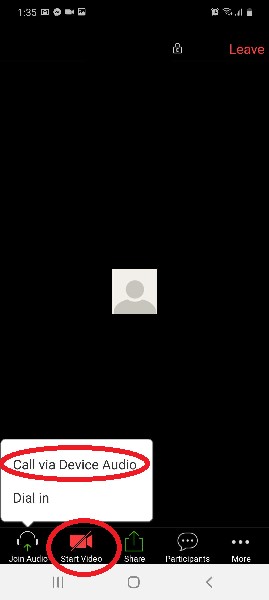 Step 5: Wait for your provider to start the meeting.  If you get any pop‐ups asking to allow Zoom to use your device’s camera or microphone, please accept them.   Step 6: When your appointment starts, please click at the bottom to “Join Audio” and “Call via Device Audio” and then click on Start Video.   